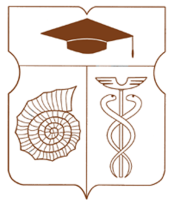 СОВЕТ ДЕПУТАТОВмуниципального округа АКАДЕМИЧЕСКИЙРЕШЕНИЕ__24 ноября 2022 года __ № __ 21-11-2022 __О создании Комиссии Совета депутатов муниципального округа Академический по социально-экономическому развитию муниципального округа АкадемическийНа основании пункта 13 части 4 статьи 12 Закона города Москвы от 6 ноября 2002 года № 56 «Об организации местного самоуправления в городе Москве», пункта 9 статьи 5 Устава муниципального округа Академический, статей 9, 10 Регламента Совета депутатов муниципального округа Академический, Совет депутатов муниципального округа Академический решил:Создать Комиссию Совета депутатов муниципального округа Академический по социально-экономическому развитию муниципального округа Академический (далее – Комиссия).Утвердить персональный состав Комиссии согласно приложению к настоящему решению.Утвердить председателем Комиссии депутата Совета депутатов муниципального округа Академический Мельникову Ольгу Львовну.Признать утратившим силу Решение Совета депутатов от 29 сентября 2022 г. №04-08-2022 «О создании Комиссии Совета депутатов муниципального округа Академический по вопросам местного значения».Опубликовать настоящее решение в бюллетене «Московский муниципальный вестник» и разместить на официальном сайте муниципального округа Академический www.moacadem.ru.Настоящее решение вступает в силу со дня его принятия.Контроль за исполнением настоящего решения возложить на главу муниципального округа Академический Ртищеву Ирину Александровну.Результаты голосования: «За» - 9 «Против» - 0 «Воздержались» - 0Глава муниципального округа Академический                                            		             Ртищева И.А. Приложениек решению Совета депутатов муниципального округа Академический от 24.11.2022 № 21-11-2022Состав Комиссии Совета депутатов муниципального округа Академический по социально-экономическому развитию муниципального округа АкадемическийПредседатель Комиссии:Мельникова Ольга Львовна- депутат Совета депутатов муниципального округа Академический.Члены Комиссии:Аверюшкина Светлана ВладимировнаЗарубина Валентина ВладимировнаЗорина Ольга СергеевнаКостюченко Сергей НиколаевичСавицкая Валентина МихайловнаСмирнова Ирина Николаевна - депутат Совета депутатов муниципального округа Академический.- депутат Совета депутатов муниципального округа Академический.- депутат Совета депутатов муниципального округа Академический.- депутат Совета депутатов муниципального округа Академический.- депутат Совета депутатов муниципального округа Академический.- депутат Совета депутатов муниципального округа Академический.